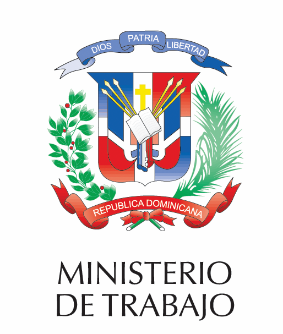 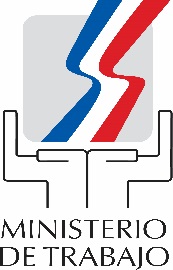 Comisión de Ética PúblicaCápsula de Ética No. 40“Nunca en la vida aprendí algo de alguien que estuviese de acuerdo conmigo.” Dudley Field Malone.  